Checkliste für den Gemüsemorgen des Elternrats 
Dieser Leitfaden soll der Projektgruppe als Orientierungshilfe dienen. 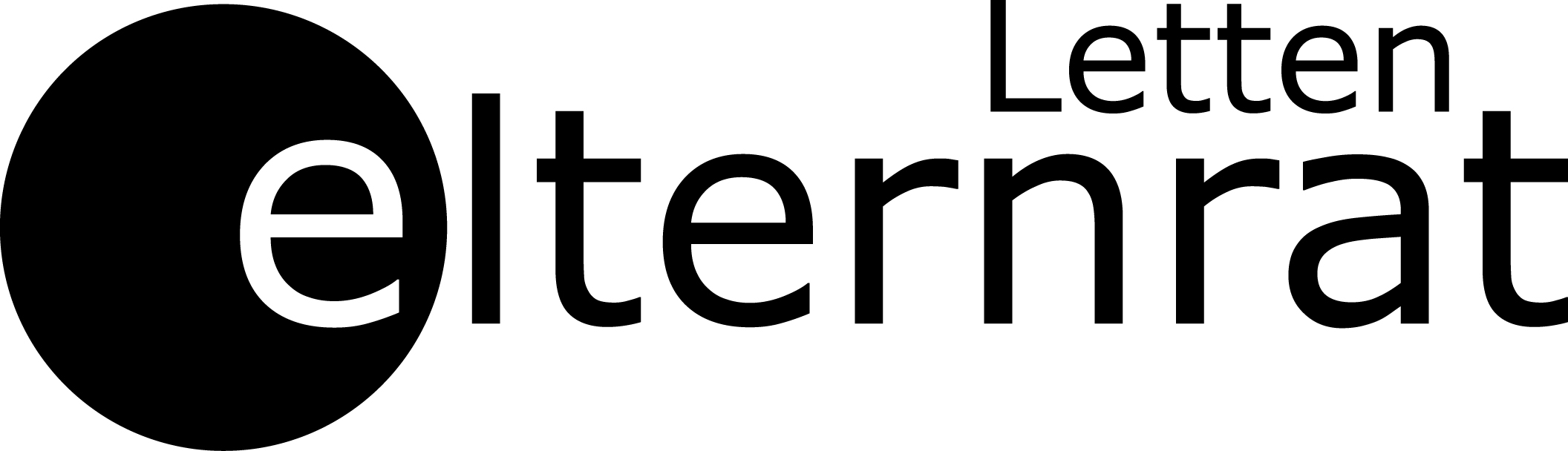 WasWannWerStatusRahmen festlegen für saisonale Gemüsemorgen- Schwerpunktthema
- Datum
- Finanzierung, Budget (Gutscheine, Sponsoring)
- mögliche Produkte, Lieferant(en)
- Begleitaktion ja/nein (Pflücken o.ä.)
- Art der Einladung, Art der Elterninfo (Flyer)
- Festlegung der Zuständigkeiten, Terminplan
- Info an Schulvertretung und Vorstand 1. SitzungProjektgruppeFolgende Fragen klären- benötigte Produktmengen, Beschaffung
- benötigte Räumlichkeiten, Material
- benötigte Helfer, andere involvierte Personen
- Produktion und Verteilung von Einladung und Elterninfo
- Info Ablauf an Schulvertretung und Vorstand  
- Info Ablauf an LP (via Schulvertretung) und Helfer 
- Follow-up, Dokumentation, Verdankung Sponsoren
- Fotos des Gemüsemorgens für Jahresbericht anfertigen2. SitzungProjektgruppeZuständigkeiten und FristenDatum festlegen 4-6 WoBegleitaktion 4-6 WoSpezielle Anliegen (Hort, Grafik, anderes) 4-6 WoWerkraum bei Hauswart schriftlich reservieren  2 WoAblieferung Grafik und Text2 WoEinladung zur Verteilung abgeben1 ½ WoSchulleitungLehrerinfo zur Verteilung abgeben 1 ½ WoSchulleitungElterninfo zur Verteilung abgeben1 ½ WoSchulleitung